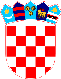 REPUBLIKA HRVATSKAVUKOVARSKO-SRIJEMSKA ŽUPANIJA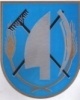 OPĆINA TOVARNIKOPĆINSKI NAČELNIK KLASA: 024-16/23-01/01URBROJ: 2196-28-03-23-02Tovarnik, 08.06.2023.  Na temelju članka 10. stavka 2. Zakona o službenicima i namještenicima u lokalnoj i područnoj (regionalnoj) samoupravi („Narodne novine“ broj 86/08, 61/11, 04/18, 112/19 )  načelnik Općine Tovarnik  08. lipnja 2023. godine, u t v r đ u j e IZMJENE I DOPUNE PLANA
prijma u službu u Jedinstveni upravni odjel Općine  Tovarnik  za 2023. godinuI.	Ovim Izmjenama i dopunama Plana  prijma u službu u Jedinstveni upravni odjel Općine  Tovarnik  za 2023. godinu (dalje u tekstu: Izmjene i dopune Plana) utvrđuje se prijam službenika i namještenika u Jedinstveni upravni odjel Općine Tovarnik u 2023 godini.II.	Broj sistematiziranih radnih mjesta, stvarno stanje popunjenosti radnih mjesta na neodređeno vrijeme, popunjenost  radnih  mjesta pripadnicima nacionalnih manjina,  potreban broj službenika/namještenika  na neodređeno i određeno  vrijeme,  potreban broj vježbenika na određeno vrijeme te  potreban broj pripadnika nacionalnih manjina  u Jedinstveni upravni odjel Općine Tovarnik za 2023 godinu utvrđeni su u „Tablici  I. - prve izmjene i dopune“ koja je sastavni dio ovih izmjena i dopuna Plana. III.	Ove Izmjene i dopune Plana stupaju  na snagu osmi dan od dana objave u „Službenom vjesniku“ Vukovarsko-srijemske županije.  NAČELNIK  OPĆINE TOVARNIKAnđelko Dobročinac, dipl.ing. 